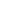 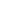 Super Mission Holiday Club Registration FormMon 01 August – Fri 05 August 2-22	10am-1.30pm	Holyrood Academy, ChardPTO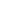 Please return this completed form to: St Marys Centre, Holyrood Street, Chard, TA20 2DNOr send via email to: chardholidayclub@gmail.comDays attendingMonday 1 AugustTuesday 2 AugustWednesday 3 AugustThursday 4 AugustFriday 5 AugustPlease tickChild 1 full nameSexmaleFemalePlease tickDate of BirthSchool year (as July 2022)School year (as July 2022)School year (as July 2022)SchoolDoctor’s nameDoctor’s contact numberDoctor’s contact numberAny allergies, medical conditions or special needs we need to know about?Any allergies, medical conditions or special needs we need to know about?Any allergies, medical conditions or special needs we need to know about?Child 2 full nameSexmaleFemalePlease tickDate of BirthSchool year (as July 2022)School year (as July 2022)School year (as July 2022)SchoolDoctor’s nameDoctor’s contact numberDoctor’s contact numberAny allergies, medical conditions or special needs we need to know about?Any allergies, medical conditions or special needs we need to know about?Any allergies, medical conditions or special needs we need to know about?Child 3 full nameSexmalefemalePlease tickDate of BirthSchool year (as July 2022)School year (as July 2022)School year (as July 2022)SchoolDoctor’s nameDoctor’s contact numberDoctor’s contact numberAny allergies, medical conditions or special needs we need to know about?Any allergies, medical conditions or special needs we need to know about?Any allergies, medical conditions or special needs we need to know about?In the unlikely event of illness or accident, I give permission for any appropriate first aid to be given by the nominated first-aider.In an emergency, and if I cannot be contacted, I am willing for my child to be given hospital treatment, including anaesthetic if necessary.I understand that every effort will be made to contact me as soon as possible.YesNoPlease tickI give my permission  for my details to be kept so my children can be invited to future holiday clubsYesNoPlease tickI give my permission for my child’s photograph to be taken during the club (the photos will be used for church purposes only eg. Magazines & publicity)YesNoPlease tickParent’s/guardian’s signatureParent’s/guardian’s full nameAddress including postcodeTelephone number (mobile & landline – in case of emergency)E-mail address (this will only be used to advertise future holiday clubs & won’t be passed on to a 3rd party) 